HymnJesus Paid it AllPiano Sheet MusicGuitar Sheet Music
聖歌主替我捨身鋼琴樂譜簡譜吉他樂譜
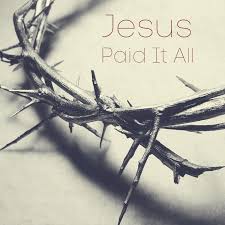 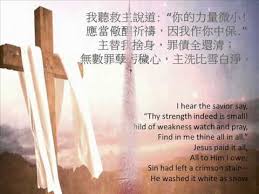 風火網頁 Webpage: https://www.feng-huo.ch/Date: March 6, 2019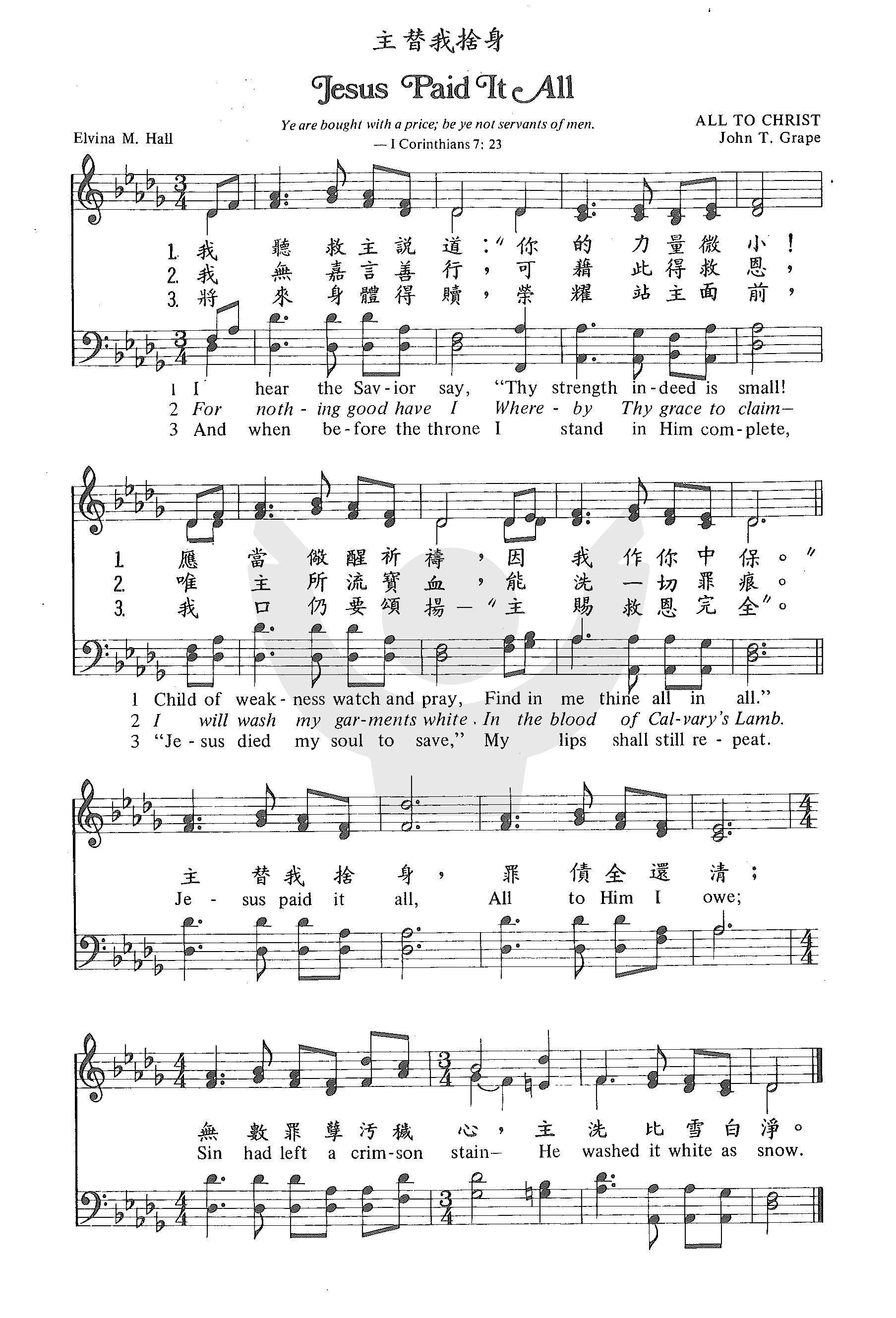 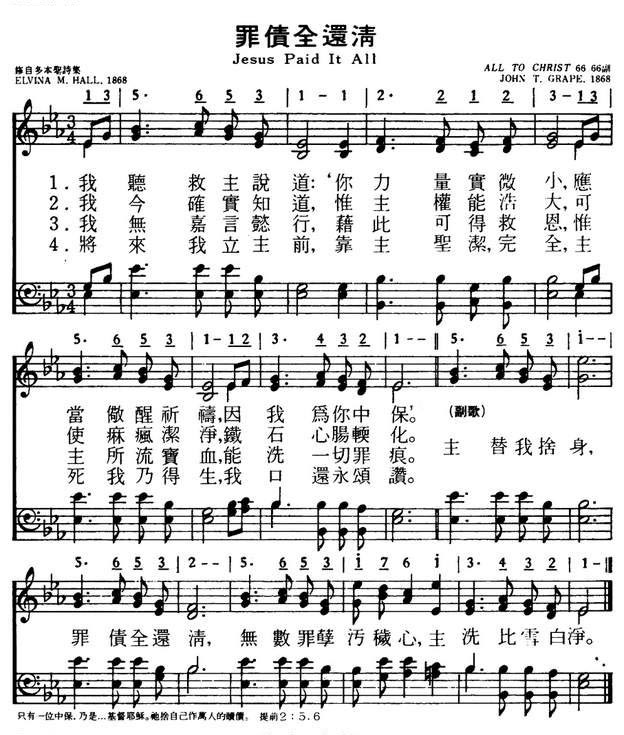 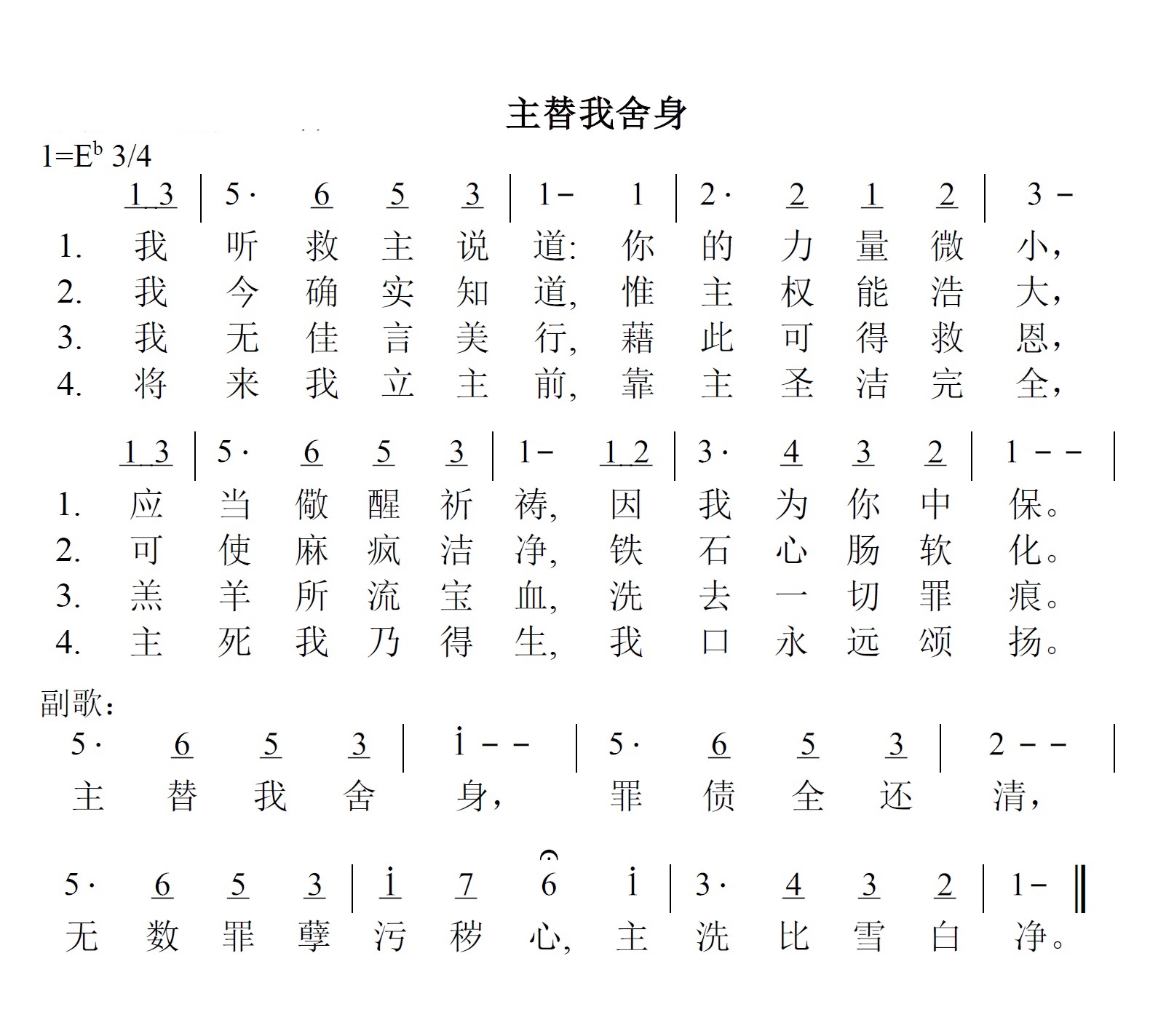 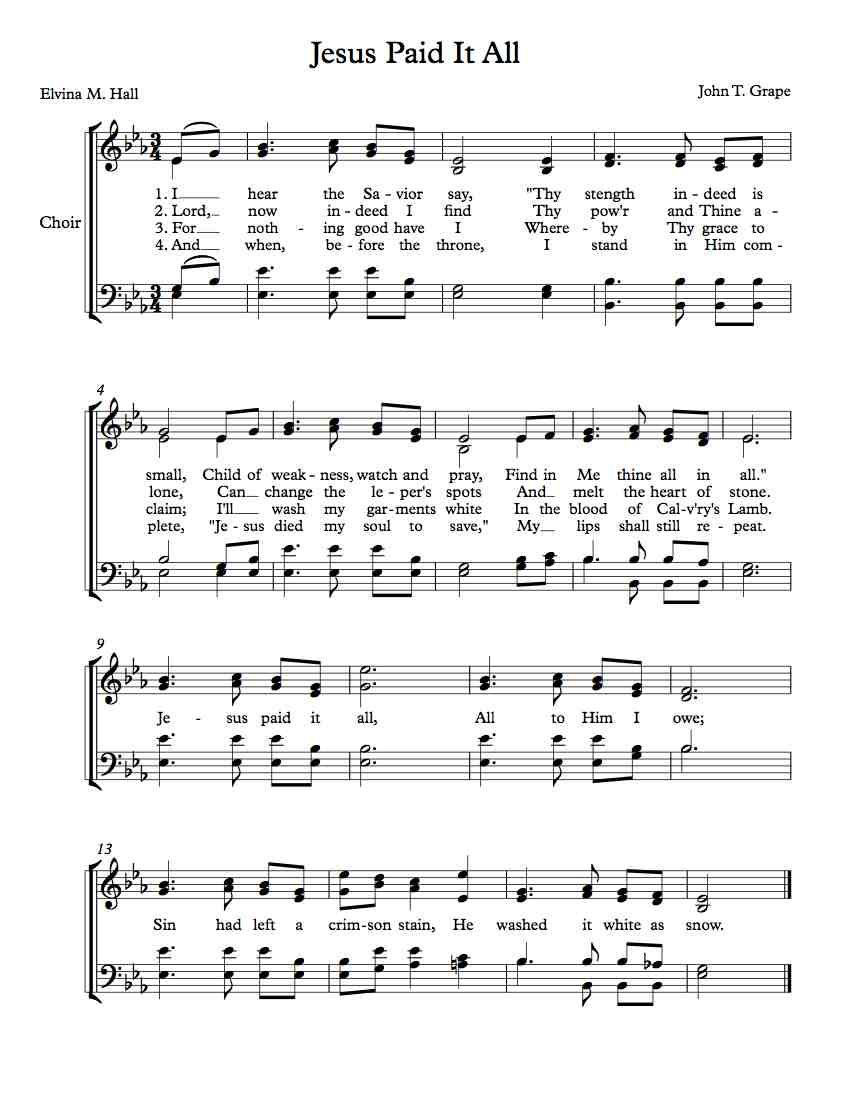 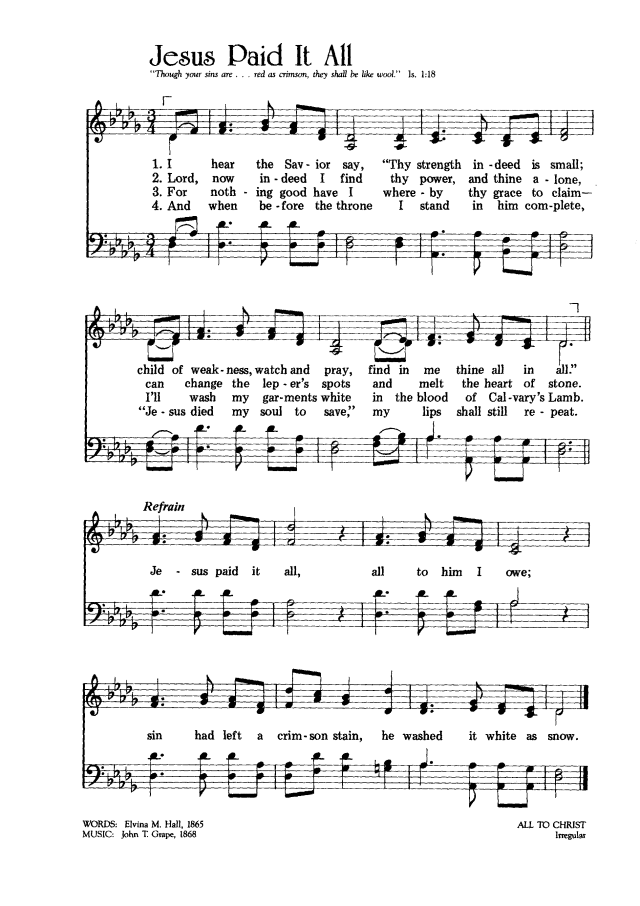 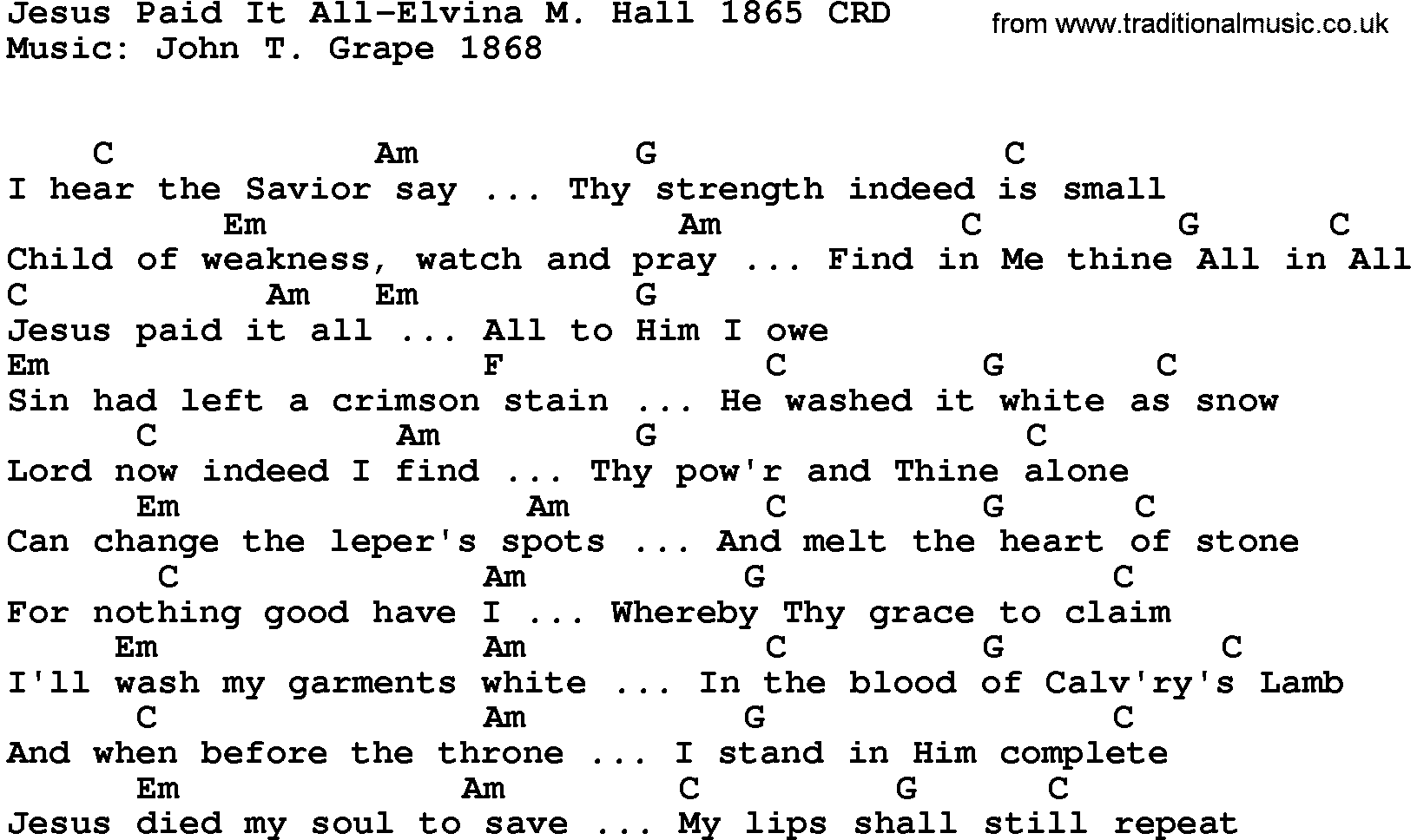 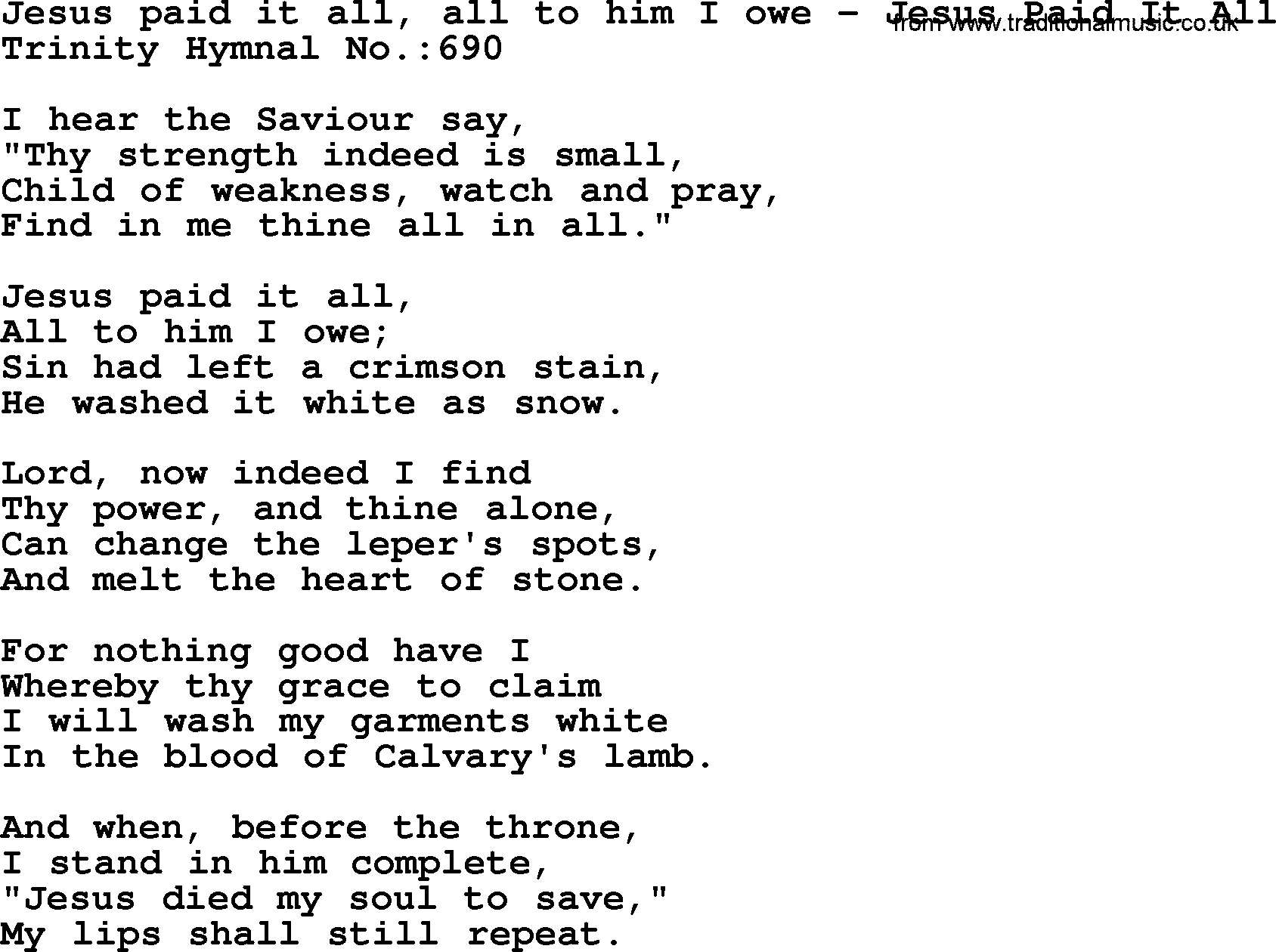 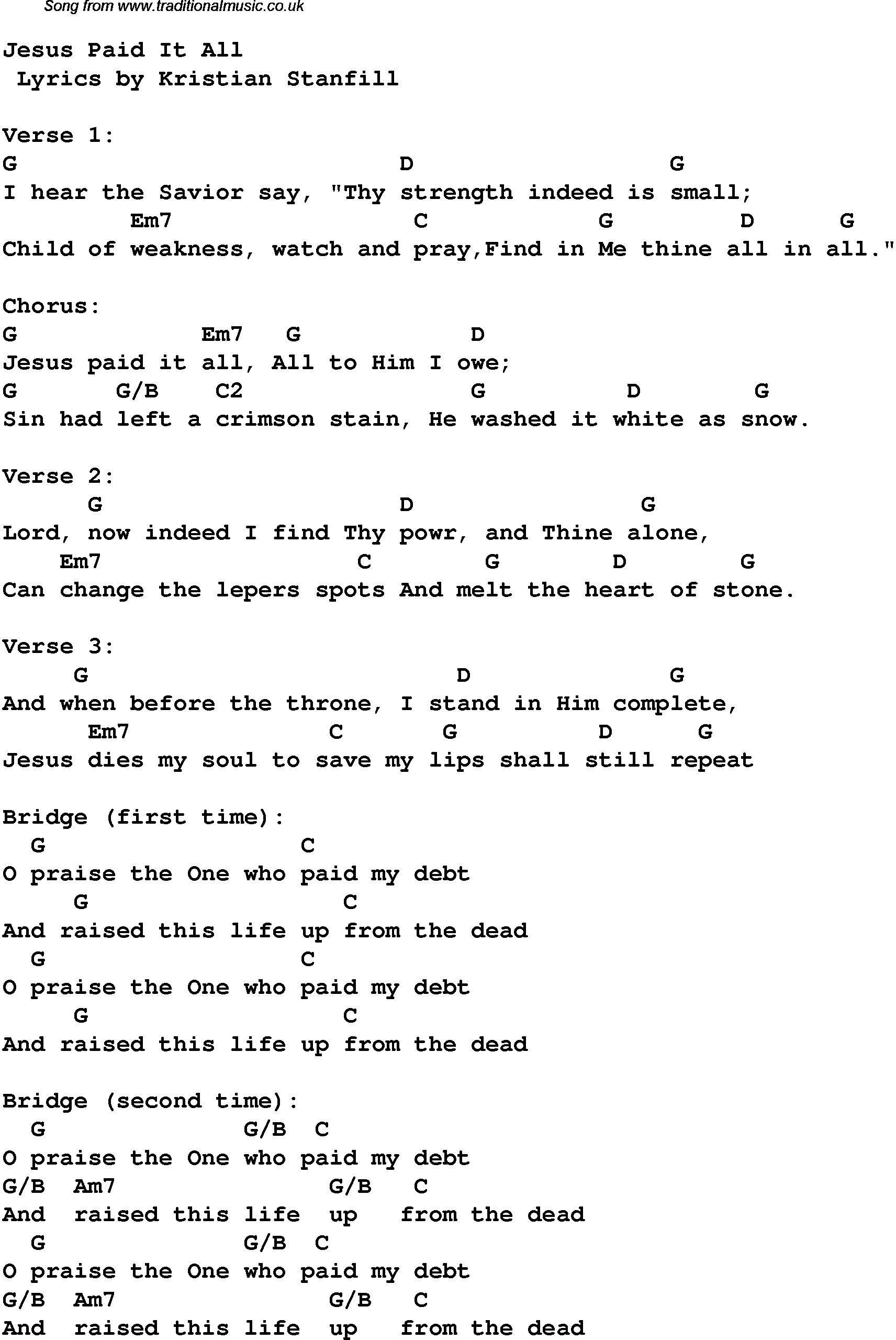 